АДМИНИСТРАЦИЯ ТУЖИНСКОГО МУНИЦИПАЛЬНОГО РАЙОНА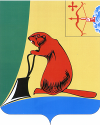 КИРОВСКОЙ ОБЛАСТИПОСТАНОВЛЕНИЕО внесении изменений в постановление администрации Тужинского муниципального района от 11.10.2013 № 528В соответствии    с  решением Тужинской районной Думы от 25.06.2018 № 25/190 «О внесении изменений в решение Тужинской районной Думы от 08.12.2017 № 19/137» и постановлением администрации Тужинского муниципального района Кировской области от 19.02.2015 № 89 (в ред. от 01.08.2016) «О разработке, реализации и оценке эффективности реализации муниципальных программ Тужинского муниципального района», администрация Тужинского муниципального района  ПОСТАНОВЛЯЕТ:1. Внести изменения в постановление администрации Тужинского муниципального района от 11.10.2013 № 528 «Об утверждении муниципальной программы «Развитие образования» на 2014 – 2019 годы» (с изменениями, внесенными постановлениями администрации Тужинского муниципального района от 09.10.2014 № 445, 02.12.2014 № 522, 12.01.2015 № 12, 16.02.2015     № 73, 14.05.2015 № 202, 04.06.2015 № 223, 24.07.2015 № 278, 11.09.2015 № 317, 19.10.2015 № 377, 03.12.2015 № 425, 14.12.2015 № 67/409, 25.12.2015 № 68/418, 29.03.2016 № 71/441, 22.04.2016 № 72/450, 30.05.2016 № 73/460, 04.07.2016 № 211, 06.07.2016 № 216, 06.09.2016 № 281, 17.10.2016 № 310, 03.11.2016 № 339а, 08.12.2016 № 383, 28.12.2016 № 405, 20.04.2017 № 122, 25.04.2017 № 133, 11.07.2017 № 246, 03.08.2017 № 292, 08.09.2017 № 339; 13.11.2017 № 452; 28.12.2017 № 525; 11.01.2018 № 2; 12.02.2018 № 42; 21.03.2018 №77; 11.05.2018 № 135; 07.06.2018 № 182; 27.06.2018 № 223), утвердив изменения в  муниципальной программе «Развитие образования» на 2014 – 2019 годы (далее – Программа) согласно приложению.          2. Настоящее постановление вступает в силу с момента опубликования в Бюллетене муниципальных нормативных актов органов местного самоуправления Тужинского муниципального района Кировской области. Глава Тужинского муниципального района      Е.В. Видякина                                                                      Приложение                                       УТВЕРЖДЕНЫ                       ИЗМЕНЕНИЯв муниципальной программе «Развитие образования» на 2014-2019 годы.1. Строку «Объём финансового обеспечения муниципальной программы» Паспорта изложить в новой редакции следующего содержания:3. Раздел 5  «Ресурсное обеспечение муниципальной программы» программы изложить в новой редакции следующего содержания:«5. Ресурсное обеспечение Муниципальной программыФинансовое обеспечение реализации Муниципальной программы осуществляется за счет средств бюджета Российской Федерации, бюджета Кировской области, бюджета Тужинского муниципального района.Объемы бюджетных ассигнований уточняются при формировании бюджета Тужинского муниципального района на очередной финансовый год и плановый период.Общий объем финансирования Муниципальной программы составляет   388 475,2 тыс. рублей, в том числе за счет средств федерального бюджета –       5 314,7 тыс. рублей, областного бюджета – 252 771,6 тыс. рублей, бюджета муниципального района – 130 388,9 тыс. рублей.Объем финансирования Муниципальной программы по годам представлен в таблице 2.                                                                                                                Таблица 2Прогнозируемый объем расходов на реализацию Муниципальной программы за счёт средств бюджета муниципального района приведён в Приложении № 3.Прогнозная оценка ресурсного обеспечения реализации Муниципальной программы за счёт всех источников финансирования приведена в приложении № 4.»4. Приложение № 3 к муниципальной программе «Расходы на реализацию муниципальной программы за счет средств местного бюджета» изложить в новой редакции следующего содержания:«Приложение № 3к Муниципальной программеРАСХОДЫ НА РЕАЛИЗАЦИЮ МУНИЦИПАЛЬНОЙ ПРОГРАММЫ ЗА СЧЁТ СРЕДСТВ МЕСТНОГО БЮДЖЕТА 5. Приложение № 4 к муниципальной программе «Ресурсное обеспечение реализации муниципальной программы за счёт всех источников финансирования» изложить в новой редакции следующего содержания: «Приложение № 4к Муниципальной программеРЕСУРСНОЕ ОБЕСПЕЧЕНИЕ РЕАЛИЗАЦИИ МУНИЦИПАЛЬНОЙПРОГРАММЫ ЗА СЧЕТ ВСЕХ ИСТОЧНИКОВ ФИНАНСИРОВАНИЯ_____________________17.07.2018№252пгт Тужапгт Тужапгт Тужапгт Тужа                                                                                                  постановлением                                                                                                   администрации Тужинского                                                                                                               муниципального района                                                                                                               от 17.07.2018 № 252Объем финансового обеспечения муниципальной
программы                                Источники финансированияБюджет муниципального района:2014 г. -   25 288,5 тыс.руб.                              
2015 г. -   22 333,8 тыс.руб.                              
2016 г. -   21 854,4 тыс.руб.  2017 г. -   23 697,6 тыс.руб.  2018 г. -   19 609,8 тыс.руб.                               
2019 г. -   17 604,8 тыс.руб.                               Итого:     130 388,9 тыс.руб.                            

Областной бюджет:                                   
2014 г. -    46 403,2 тыс.руб.                     
2015 г. -    48 028,9  тыс.руб.                            
2016 г. -    47 911,3 тыс.руб. 2017 г. -    48 513,6 тыс.руб. 2018 г. -    30 642,1 тыс.руб.   2019 г. -    31 272,5 тыс.руб.                 Итого:      252 771,6 тыс.руб. Федеральный бюджет: 2014г. -     4 808,9 тыс.руб.2015г. -     505,8 тыс.руб.2016г. -     0,00 тыс.руб.2017 г. -    0,00 тыс.руб.2018 г. -    0,00 тыс.руб.2019 г. -   0,00 тыс.руб.Итого:      5 314,7 тыс.руб.2014 г. -     76 500,6 тыс.руб.                             
2015 г. -     70 868,5 тыс.руб.                           
2016 г. -     69 765,7 тыс.руб. 2017 г. -     72 211,2 тыс.руб. 2018 г. -     50 251,9 тыс.руб.  2019 г. -     48 877,3 тыс.руб.             
Всего:        388 475,2 тыс.руб.Источники финансирования    
   Муниципальной программыОбъем финансирования Муниципальной   
      программы в 2014 - 2019 годах      
              (тыс. рублей)Объем финансирования Муниципальной   
      программы в 2014 - 2019 годах      
              (тыс. рублей)Объем финансирования Муниципальной   
      программы в 2014 - 2019 годах      
              (тыс. рублей)Объем финансирования Муниципальной   
      программы в 2014 - 2019 годах      
              (тыс. рублей)Объем финансирования Муниципальной   
      программы в 2014 - 2019 годах      
              (тыс. рублей)Объем финансирования Муниципальной   
      программы в 2014 - 2019 годах      
              (тыс. рублей)Объем финансирования Муниципальной   
      программы в 2014 - 2019 годах      
              (тыс. рублей)всегов том числев том числев том числев том числев том числев том числе2014 годфакт2015 годфакт2016 годфакт2017 годфакт2018 годплан2019 годпланФедеральный бюджет             5 314,74 808,9505,80000Областной бюджет               252 771,646 403,248 028,947 911,348 513,630 642,131 272,5Бюджет муниципального района130 388,925 288,522 333,821 854,423 697,619 609,817 604,8Итого                          388 475,276 500,670 868,569 765,772 211,250 251,948 877,3№ п/пСтатусНаименование    
муниципальной  
программы,     
подпрограммы,    отдельного     
мероприятияГлавный распорядитель бюджетных средств, ответственный соисполнительРасходы (прогноз, факт), тыс.руб.Расходы (прогноз, факт), тыс.руб.Расходы (прогноз, факт), тыс.руб.Расходы (прогноз, факт), тыс.руб.Расходы (прогноз, факт), тыс.руб.Расходы (прогноз, факт), тыс.руб.Расходы (прогноз, факт), тыс.руб.2014 годфакт2015 годфакт2016 годфакт2017 годфакт2018 годплан2019 годпланИтогоМуниципальная     
программа  "Развитие          
образования"     на
2014 - 2019 годы   Всего25 288,522 333,821 854,423 697,619 609,817604,8130388,9Муниципальная     
программа  "Развитие          
образования"     на
2014 - 2019 годы   МКУ «Управление образования администрации Тужинского муниципального  района»(МКОУ СОШ с. Ныр;МКОУ ООШ с. Пачи;МКОУ НОШ д.Греково;МКОУ ООШ д.Пиштенур;МКОУ СОШ с углублённым изучением отдельных предметов пгт Тужа;МКУ ДО ДЮСШ пгт Тужа;МКУ ДО ДДТ пгт Тужа;МКДОУ детский сад «Сказка» пгт Тужа;МКДОУ детский сад «Родничок» пгт Тужа.25 288,522 333,821 854,423 697,619 609,817604,8130388,9Муниципальная     
программа  "Развитие          
образования"     на
2014 - 2019 годы   МКУ «Управление образования администрации Тужинского муниципального  района»(МКОУ СОШ с. Ныр;МКОУ ООШ с. Пачи;МКОУ НОШ д.Греково;МКОУ ООШ д.Пиштенур;МКОУ СОШ с углублённым изучением отдельных предметов пгт Тужа;МКУ ДО ДЮСШ пгт Тужа;МКУ ДО ДДТ пгт Тужа;МКДОУ детский сад «Сказка» пгт Тужа;МКДОУ детский сад «Родничок» пгт Тужа.25 288,522 333,81.Мероприятие«Предоставление детям дошкольного возраста равных возможностей для получение качественного дошкольного образования»Всего6 690,06 346,66 171,17 711,28 046,77 421,142 386,71.Мероприятие«Предоставление детям дошкольного возраста равных возможностей для получение качественного дошкольного образования»МКУ «Управление образования администрации Тужинского муниципального  района»(МКДОУ детский сад «Сказка» пгт Тужа;МКДОУ детский сад «Родничок» пгт Тужа).6 690,06 346,66 171,17 711,28 046,77 421,142 386,72.Мероприятие«Обеспечение учащихся школ качественным и доступным общим образованием»Всего13 876,011 298,610 861,911 589,76 114,05 598,359 338,52.Мероприятие«Обеспечение учащихся школ качественным и доступным общим образованием»МКУ «Управление образования администрации Тужинского муниципального  района»(МКОУ СОШ с. Ныр;МКОУ ООШ с. Пачи;МКОУ НОШ д.Греково;МКОУ ООШ д.Пиштенур;МКОУ СОШ с углублённым изучением отдельных предметов пгт Тужа).13 876,011 298,610 861,911 589,76 114,05 598,359 338,53.Мероприятие«Удовлетворения потребностей детей в доступном и качественном дополнительном образовании»Всего3 437,93 237,43 396,92 646,93 357,12 771,518 847,73.Мероприятие«Удовлетворения потребностей детей в доступном и качественном дополнительном образовании»МКУ «Управление образования администрации Тужинского муниципального  района»(МКУ ДО ДЮСШ пгт Тужа;МКУ ДО ДДТ пгт Тужа).3 437,93 237,43 396,92 646,93 357,12 771,518 847,74.Мероприятие«Обеспечение детей различными формами отдыха в каникулярное время» Всего25,066,559,678,936,329,0295,34.Мероприятие«Обеспечение детей различными формами отдыха в каникулярное время» МКУ «Управление образования администрации Тужинского муниципального  района»(МКОУ СОШ с. Ныр;МКОУ ООШ д.Пиштенур;МКОУ СОШ с углублённым изучением отдельных предметов пгт Тужа;МКУ ДО ДЮСШ пгт Тужа;МКУ ДО ДДТ пгт Тужа).25,066,559,678,936,329,0295,35.Мероприятие«Обеспечение педагогических и руководящих работников образовательных учреждений района методической помощью, поддержка и развитие одарённых детей и обеспечение ведения бюджетного учета и отчетности управления образования и  подведомственных ему учреждений» Всего1 259,61 358,11 277,41 648,02 053,51 784,99 381,55.Мероприятие«Обеспечение педагогических и руководящих работников образовательных учреждений района методической помощью, поддержка и развитие одарённых детей и обеспечение ведения бюджетного учета и отчетности управления образования и  подведомственных ему учреждений» Муниципальное казённое учреждение «Управление образования администрации Тужинского муниципального района»1 259,61 358,11 277,41 648,02 053,5 1 784,99 381,5«Обеспечение педагогических и руководящих работников образовательных учреждений района методической помощью, поддержка и развитие одарённых детей и обеспечение ведения бюджетного учета и отчетности управления образования и  подведомственных ему учреждений» Муниципальное казённое учреждение «Управление образования администрации Тужинского муниципального района»1 259,61 358,11 277,41 648,02 053,5 1 784,9«Обеспечение педагогических и руководящих работников образовательных учреждений района методической помощью, поддержка и развитие одарённых детей и обеспечение ведения бюджетного учета и отчетности управления образования и  подведомственных ему учреждений» Муниципальное казённое учреждение «Управление образования администрации Тужинского муниципального района»1 259,61 358,11 277,41 648,02 053,5 1 784,9«Обеспечение педагогических и руководящих работников образовательных учреждений района методической помощью, поддержка и развитие одарённых детей и обеспечение ведения бюджетного учета и отчетности управления образования и  подведомственных ему учреждений» Муниципальное казённое учреждение «Управление образования администрации Тужинского муниципального района»1 259,61 358,11 277,41 648,02 053,5 1 784,9«Обеспечение педагогических и руководящих работников образовательных учреждений района методической помощью, поддержка и развитие одарённых детей и обеспечение ведения бюджетного учета и отчетности управления образования и  подведомственных ему учреждений» Муниципальное казённое учреждение «Управление образования администрации Тужинского муниципального района»1 259,61 358,11 277,41 648,02 053,5 1 784,96.Мероприятие«Создание в общеобразовательных организациях, расположенных в сельской местности, условий для занятий физической культурой и спортом»Всего026,625,000051,66.Мероприятие«Создание в общеобразовательных организациях, расположенных в сельской местности, условий для занятий физической культурой и спортом»МКУ «Управление образования администрации Тужинского муниципального  района»(МКОУ СОШ с. Ныр).026,625,000051,67.Мероприятие«Капитальный ремонт зданий и объектов муниципальных образовательных организаций»Всего0062,500062,57.Мероприятие«Капитальный ремонт зданий и объектов муниципальных образовательных организаций»МКУ «Управление образования администрации Тужинского муниципального  района»(МКОУ СОШ с. Ныр; МКОУ СОШ с УИОП пгт.Тужа).0062,500062,5- здание МКОУ СОШ с УИОП пгт.ТужаВсего0021,300021,3- здание МКОУ СОШ с УИОП пгт.ТужаМКУ «Управление образования администрации Тужинского муниципального  района»(МКОУ СОШ с УИОП пгт.Тужа).0021,300021,3- здание МКОУ СОШ с.НырВсего0041,200041,2- здание МКОУ СОШ с.НырМКУ «Управление образования администрации Тужинского муниципального  района»(МКОУ СОШ с. Ныр).0041,200041,28Мероприятие«Реализация мер, направленных на выполнение предписаний надзорных органов и приведение зданий в соответствие с требованиями, предъявляемыми к безопасности в процессе эксплуатации, в муниципальных общеобразовательных организациях»Всего00022,92,2025,18Мероприятие«Реализация мер, направленных на выполнение предписаний надзорных органов и приведение зданий в соответствие с требованиями, предъявляемыми к безопасности в процессе эксплуатации, в муниципальных общеобразовательных организациях»МКУ «Управление образования администрации Тужинского муниципального  района»(МКОУ СОШ с. Ныр, МКОУ ООШ д.Пиштенур).22,92,225,1- здание МКОУ СОШ с.НырВсего00022,90022,9- здание МКОУ СОШ с.НырМКУ «Управление образования администрации Тужинского муниципального  района»(МКОУ СОШ с. Ныр).00022,90022,9- здание МКОУ ООШ д.ПиштенурВсего00002,202,2- здание МКОУ ООШ д.ПиштенурМКУ «Управление образования администрации Тужинского муниципального  района»(МКОУ ООШ д.Пиштенур).00002,202,2СтатусНаименование муниципальной программы, подпрограммы, отдельного мероприятияИсточник   
финансированияРасходы (прогноз, факт), тыс.руб.Расходы (прогноз, факт), тыс.руб.Расходы (прогноз, факт), тыс.руб.Расходы (прогноз, факт), тыс.руб.Расходы (прогноз, факт), тыс.руб.Расходы (прогноз, факт), тыс.руб.Расходы (прогноз, факт), тыс.руб.№ п/пСтатусНаименование муниципальной программы, подпрограммы, отдельного мероприятия2014 годфакт2015 годфакт2016 годфакт2017 годфакт2018 годплан2019 годпланИтогоМуниципальная программа  "Развитие образования"  на 2014 - 2019 годы   всего          76 500,670 868,569 765,772 211,250 251,948 877,3388475,2Муниципальная программа  "Развитие образования"  на 2014 - 2019 годы   федеральный бюджет 4 808,9505,800005314,7Муниципальная программа  "Развитие образования"  на 2014 - 2019 годы   областной бюджет 46 403,248 028,947 911,348 513,630 642,131 272,5252 771,6Муниципальная программа  "Развитие образования"  на 2014 - 2019 годы   бюджет муниципального района25 288,522 333,821 854,423 697,619 609,817 604,8130388,91.Мероприятие«Предоставление детям дошкольного возраста равных возможностей для получения качественного дошкольного образования»всего          19468,012 224,012 934,714 276,414 638,514 033,287 574,81.Мероприятие«Предоставление детям дошкольного возраста равных возможностей для получения качественного дошкольного образования»Федеральный бюджет4 808,900004 808,91.Мероприятие«Предоставление детям дошкольного возраста равных возможностей для получения качественного дошкольного образования»областной  бюджет 7 969,15 877,46 763,66 565,26 591,86 612,140 379,21.Мероприятие«Предоставление детям дошкольного возраста равных возможностей для получения качественного дошкольного образования»бюджет муниципального района6690,06 346,66 171,17 711,28 046,77 421,142 386,72.Мероприятие«Обеспечение учащихся школ качественным и доступным общим образованием»всего          43257,939 919,438 951,540 035,420 999,020 564,9203 728,12.Мероприятие«Обеспечение учащихся школ качественным и доступным общим образованием»областной  бюджет29 381,928 620,828 089,628 445,714 885,014 966,6144 389,62.Мероприятие«Обеспечение учащихся школ качественным и доступным общим образованием»бюджет муниципального района13 876, 011 298,610 861,911 589,76 114,05 598,359 338,53.Мероприятие«Удовлетворения потребностей детей в доступном и качественном дополнительном образовании»всего          5 070,74 419,14 644,95 057,35 256,34 534,128 982,43.Мероприятие«Удовлетворения потребностей детей в доступном и качественном дополнительном образовании»областной бюджет1 632,81 181,71 248,02 410,41 899,21 762,610 134,73.Мероприятие«Удовлетворения потребностей детей в доступном и качественном дополнительном образовании»бюджет муниципального района3 437,93 237,43 396,92 646,93 357,12 771,518 847,74.Мероприятие«Обеспечение детей различными формами отдыха в каникулярное время»всего          489,4555,7426,5439,4261,5254,22 426,74.Мероприятие«Обеспечение детей различными формами отдыха в каникулярное время»областной  бюджет 464,4489,2366,9360,5225,2225,22 131,44.Мероприятие«Обеспечение детей различными формами отдыха в каникулярное время»бюджет муниципального района25,066,559,678,936,329,0295,35.Мероприятие«Обеспечение педагогических и руководящих работников образовательных учреждений района методической помощью, поддержка и развитие одарённых детей и обеспечение ведения бюджетного учета и отчетности управления образования и  подведомственных ему учреждений» всего   2 334,02 216,92 207,42 567,22 605,32 319,914 250,75.Мероприятие«Обеспечение педагогических и руководящих работников образовательных учреждений района методической помощью, поддержка и развитие одарённых детей и обеспечение ведения бюджетного учета и отчетности управления образования и  подведомственных ему учреждений» областной бюджет 1 074,4858,8930,0919,2551,8535,04 869,25.Мероприятие«Обеспечение педагогических и руководящих работников образовательных учреждений района методической помощью, поддержка и развитие одарённых детей и обеспечение ведения бюджетного учета и отчетности управления образования и  подведомственных ему учреждений» бюджет муниципального района1 259,61 358,11 277,41 648,02 053,51 784,99 381,56.Мероприятие«Социальная поддержка граждан»всего 2 485,02 817,93 157,13 007,62 743,82 839,817 051,26.Мероприятие«Социальная поддержка граждан»областной бюджет  2 485,02 817,93 157,13 007,62 743,82 839,817 051,27.МероприятиеОбеспечение государственных гарантий содержания  и социальных  прав детей-сирот, лиц из числа детей-сирот и детей, оставшихся без попечения родителей всего 3 395,68 183,16 250,16 370,03 704,14 331,232 234,1МероприятиеОбеспечение государственных гарантий содержания  и социальных  прав детей-сирот, лиц из числа детей-сирот и детей, оставшихся без попечения родителей областной  бюджет 3 395,68 183,16 250,16 370,03 704,14 331,232 234,18.Мероприятие«Создание в общеобразовательных организациях, расположенных в сельской местности, условий для занятий физической культурой и спортом»всего 0532,425,0000557,4Мероприятие«Создание в общеобразовательных организациях, расположенных в сельской местности, условий для занятий физической культурой и спортом»Федеральный бюджет0505,80000505,8Мероприятие«Создание в общеобразовательных организациях, расположенных в сельской местности, условий для занятий физической культурой и спортом»областной бюджет 0000000Мероприятие«Создание в общеобразовательных организациях, расположенных в сельской местности, условий для занятий физической культурой и спортом»бюджет муниципального района026,625,000051,69.МероприятиеКапитальный ремонт зданий и объектов муниципальных образовательных организаций, в том числе:всего          001 168,5001 168,59.МероприятиеКапитальный ремонт зданий и объектов муниципальных образовательных организаций, в том числе:Федеральный бюджет0000009.МероприятиеКапитальный ремонт зданий и объектов муниципальных образовательных организаций, в том числе:областной бюджет 001 106,0001 106,09.МероприятиеКапитальный ремонт зданий и объектов муниципальных образовательных организаций, в том числе:бюджет муниципального района0062,50062,5- здание МКОУ СОШ с УИОП пгт.Тужавсего          00419,300419,3- здание МКОУ СОШ с УИОП пгт.ТужаФедеральный бюджет00000- здание МКОУ СОШ с УИОП пгт.Тужаобластной бюджет00398,000398,0- здание МКОУ СОШ с УИОП пгт.Тужабюджет муниципального района0021,30021,3- здание МКОУ СОШ с.Нырвсего          00749,200749,2- здание МКОУ СОШ с.НырФедеральный бюджет00000- здание МКОУ СОШ с.Ныробластной бюджет 00708,000708,0- здание МКОУ СОШ с.Нырбюджет муниципального района0041,20041,210.Мероприятие«Реализация мер, направленных на выполнение предписаний надзорных органов и приведение зданий в соответствие с требованиями, предъявляемыми к безопасности в процессе эксплуатации, в муниципальных общеобразовательных организациях», в том числе:всего          000457,943,4501,310.Мероприятие«Реализация мер, направленных на выполнение предписаний надзорных органов и приведение зданий в соответствие с требованиями, предъявляемыми к безопасности в процессе эксплуатации, в муниципальных общеобразовательных организациях», в том числе:Федеральный бюджет00000010.Мероприятие«Реализация мер, направленных на выполнение предписаний надзорных органов и приведение зданий в соответствие с требованиями, предъявляемыми к безопасности в процессе эксплуатации, в муниципальных общеобразовательных организациях», в том числе:областной бюджет000435,041,2476,210.Мероприятие«Реализация мер, направленных на выполнение предписаний надзорных органов и приведение зданий в соответствие с требованиями, предъявляемыми к безопасности в процессе эксплуатации, в муниципальных общеобразовательных организациях», в том числе:бюджет муниципального района00022,92,225,1- здание МКОУ СОШ с.Нырвсего000457,90457,9- здание МКОУ СОШ с.НырФедеральный бюджет00000- здание МКОУ СОШ с.Ныробластной  бюджет   000435,00435,0- здание МКОУ СОШ с.Нырбюджет муниципального района00022,9022,9- здание МКОУ ООШ д.Пиштенурвсего000043,443,4- здание МКОУ ООШ д.ПиштенурФедеральный бюджет00000- здание МКОУ ООШ д.Пиштенуробластной  бюджет   000041,241,2- здание МКОУ ООШ д.Пиштенурбюджет муниципального района00002,22,2